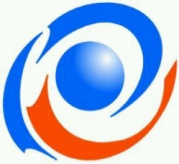 SilabusMata Kuliah	:  ManajemenStratejik ( ARS 303 )Program Studi 	:  MARS (Magister Rumah Sakit)Dosen		:  Dr dr Supriantoro, SpP, MARS                     Dr. Ir. Dedy Dewanto, MM,ACIIDeskripsi Mata KuliahUntuk memastikan keberhasilan sebuah organisasi bisnis di masadepan, para manajernya harus mampu mengembangkan sumber daya dan kemampuan yang dimiliki organisasi tersebut, dalam rangka meningkatkan dan mempertahankan keunggulan di pasar yang global kompetitif.  Berbagai upaya organisasi untuk mengembangkan keunggulan kompetitifnya tersebut, merupakan inti sari dari strategi organisasi bisnis.Mata kuliah ini dirancang untuk memperkenalkan konsep manajemen stratejik melalui berbagai bahan bacaan, diskusi di kelas dan analisa studi kasus.  Di samping itu, mata kuliah ini mengarahkan siswa untuk mempertimbangkan arah dan tujuan organisasi, lingkungan bisnis (sosial, politik, teknologi, ekonomi dan faktor-faktor global), struktur industri dan pasar, serta kekuatan dan kelemahan organisasi.  Adapun penekanan mata kuliah ini adalah keberhasilan dari pengembangan danpengimplementasian strategi di berbagai perusahaan dan di berbagai industri.TujuanPembelajaranMemahami konsep dan teori dasar dalam manajemen stratejik, Mampu mengenal lingkungan ekternal perusahaan, menganalisa berbagai sumber daya dan kemampuan perusahaan, mengidentifikasikan permasalahan strategis dan pemangku kepentingan perusahaan, menilai strategi yang dijalankan perusahaan, dan merancang berbagai solusi strategis yang etis.Mampu untuk mengintegrasikan dan mempraktekkan ketrampilan manajemen stratejik yang diperoleh dari mata kuliah manajemen keuangan, manajemen pemasaran, akuntansi, sistem informasi manajemen dalam rangka menciptakan strategi-strategi yang tepat.Mampu untuk mengambil tanggung jawab kepemimpinan dan bekerja sama dalam tim.Mampu berkomunikasi verbal dan lisan dengan baik yang diperlukan dalam peningkatan karir profesionalBuku WajibWheelen, Thomas L. & Hunger, J.D. (2011). Strategic Management and Business Policy: Toward Global Sustainability (13thEdition). Prentice Hall (Pearson): Boston and New York. ISBN: 9780132153225.Buku ReferensiDavid, Fred R, Strategic Management: Concepts and Cases.  PrenticeHall, 13th edition, 2012.Pearce II, John A & Robinson Jr, Richard B, Strategic Management, Formulation, Implementation and Control,  McGraw Hill/Irwin, 12th edition, 2010Proses PengajaranSistem PenilaianNilai akhir ditentukan berdasarkan bobot sebagai berikut:Partisipasi Kelas (Individu)				:  10%Kuis                                                                     : 10%Pekerjaan Rumah (Individu)			:  10%Ujian Tengah Semester (Individu)			:  20%Presentasi  Kelompok                                         :  30%Ujian Akhir Semester (Individu)			:  20%Jadwal PerkuliahanPertemuan 1Introduction  / Strategic ManagementDibaca sebelumnya:  Wheelen & Hunger, Chapter 1Stress-Test Your Strategy: The 7 Questions to Ask (Simons, 2010)The Perils of Bad Strategy (Rumelt, 2011)Pertemuan 2External Environment Dibaca sebelumnya:  Wheelen & Hunger, Chapter 4: Environmental Scanning and Industry AnalysisThe Five Competitive Forces That Shape Strategy (Porter, 2008)SWOT Analysis I – Looking Outside for Threats and OpportunitiesPertemuan 3Internal EnvironmentDibaca sebelumnya:  Wheelen & Hunger, Chapter 5:  Internal Scanning: Organizational AnalysisSWOT Analysis II - Looking Inside For Strengths and WeaknessesThe Core Competence of the Corporation (Prahalad & Hamel, 1990)Reinventing Your Business Model (Johnson, Christensen & Kagermann, 2008)Tugas:Kumpulkan Tugas 1 (Ringkasan bab 5 Minimal 2 halaman)KuisPresentasi Artikel SWOT Analysis II (Kelompok 1)Presentasi Artikel The Core of Competence (Kelompok 2)Pertemuan 4Strategy Formulation:  Business StrategyDibaca sebelumnya:  Wheelen & Hunger, Chapter 6:  Strategy Formulation: Situation Analysis and Business StrategyWhat is Strategy? (Michael E. Porter, 1996) Creating Competitive Advantage (Ghemawat & Rivkin, 2006)Tugas:Kumpulkan Tugas 2KuisPresentasi What is Strategy (Kelompok 3)Presentasi Creating Competitive Advantage (Kelompok 4)Pertemuan 5Strategy Formulation:  Corporate Strategy  Dibaca sebelumnya:  Wheelen & Hunger, Chapter 7: Strategy Formulation: Corporate StrategyCreating Corporate Advantage (Collis & Montgomery, 1998)The Hidden Risks in Emerging Markets (Henisz & Zelner, 2010)Diversify or Not to Diversify (Markides, 1997)Tugas:Kumpulkan Tugas 3KuisPresentasi Creating Corporate Advantag (Kelompok 5)Presentasi Diversify or Not to Diversify (Kelompok 6)Pertemuan 6Strategy Formulation:  Corporate StrategyDibaca sebelumnya:   Mergers and Acquisitions: Overcoming Pitfall, Building Synergy, and Creating Value (Hitt et.al., 2009) When to Ally and When to Acquire (Dyer, Kale & Singh, 2004)Distance Still Matters - The Hard Reality of Global Expansion (Ghemawat, 2001)Tugas:Kumpulkan Tugas 4KuisPresentasi When to Ally and When to Acquire (Kelompok 1)Presentasi Merger & Acquisitions (Kelompok 2)Pertemuan 7Strategy Formulation:Functional StrategyDibaca sebelumnya:  Wheelen & Hunger, Chapter 8:  Functional Strategy and Strategic ChoiceHarvard Business Case:  Coca Cola 2011 Tugas:Kumpulkan Tugas 5KuisPresentasi Studi Kasus Coca Cola 2011 (Kelompok 3)Presentasi Studi Kasus Coca Cola 2011 (Kelompok 4)Pertemuan 8Dibaca sebelumnya:  Harvard Business Case: Coca Cola 2011Diskusi Bahan Ujian Tengah SemesterTugas:Presentasi Studi Kasus Coca Cola 2011 (Kelompok 5)Presentasi Studi Kasus Coca Cola 2011 (Kelompok 6)Ujian Tengah Semester (UTS)Pertemuan 9Financial Statement AnalysisDibaca sebelumnya:  Understanding Financial Statement (Rouse, 2010)Appendix 1.A., Chapter 1: Strategic Audit of a CorporationTugas:Kumpulkan Tugas 6KuisPresentasi Understanding Financial Statement (Kelompok 1)Pertemuan 10Implementation:  OrganizingDibaca sebelumnya:  Wheelen & Hunger, Chapter 9: Strategy Implementation: Organizing for ActionHow Strategy Shape Structure (Kim & Mauborgne, 2009)Building Better Boards (Nadler, 2004)What Makes Great Boards Great (Sonnenfeld, 2002)Structure Is Not An Organization (Waterman, Peters, Phillips, 1980)Tugas:Kumpulkan Tugas 7 (Ringkas Bab 9, 2 halaman)KuisPresentasi Strategi Shape Structure (Kelompok 2)Presentasi Structure is Not An Organization (Kelompok 3)Pertemuan 11Implementation:  Staffing and DirectingDibaca sebelumnya:  Wheelen & Hunger, Chapter 10: Strategy Implementation: Staffing and DirectingPutting Leadership Back Into Strategy (Montgomery, 2008)The Real Leadership Lessons of Steve Jobs (Isaacson, 2012)Tugas:Kumpulkan Tugas 8 (Ringkas Bab 10, 2 halaman)KuisPresentasi Putting Leadership Back Into Strategy (Kelompok 4)Presentasi The Real Leadership Lessons of Steve Jobs (Kelompok 5)Pertemuan 12Evaluation and ControlDibaca sebelumnya:  Wheelen & Hunger, Chapter 11: Evaluation and ControlUsing the Balanced Scorecard as a Strategic Management System (Kaplan & Norton, 2007)Balanced Scorecard ReportTugas:Kumpulkan Tugas 9 (Ringkas Bab 12 Evaluation and Control)KuisPresentasi Balanced Scorecard as Strategic Mgt System (Kelompok 6)Presentasi Blanced Scorecard Report (Kelompok 3)Pertemuan 13Technology and InnovationDibaca sebelumnya:  Wheelen & Hunger, Web Chapter on Technology and InnovationBlue Ocean Strategy (Kim & Mauborgne, 2004)Studi Kasus Tugas:Kumpulkan Tugas 10 (Ringkas Bab 13, minimal 2 halaman)KuisPresentasi Studi Blue Ocean Strategy (Grup 4)Pertemuan 14Entrepreneurial Ventures and Small BusinessesDibaca sebelumnya:  Wheelen & Hunger, Web Chapter on Entrepreneurial Ventures and Small BusinessesHow to Design a Winning Business Model (Casadesus-Masanell & Ricart, 2011)Studi Kasus Tugas:Kumpulkan Tugas 11Kuis Presentasi Studi Kasus Alibaba (Kelompok 1)Pertemuan 15 Non Profit OrganizationDibaca sebelumnya:  Bab yang berkaitan dengan Non Profit Organization (Thomas & Wheelen)Tugas:Kumpulkan Tugas 12Kuis Presentasi Studi Kasus Cleveland – (Kelompok 2)Pertemuan 16Presentasi Studi kasus Eye Hospital (Grup 5)Diskusi Bahan Ujian Akhir Semester		Ujian Akhir Semester (UAS)